음원 유통 지원양식	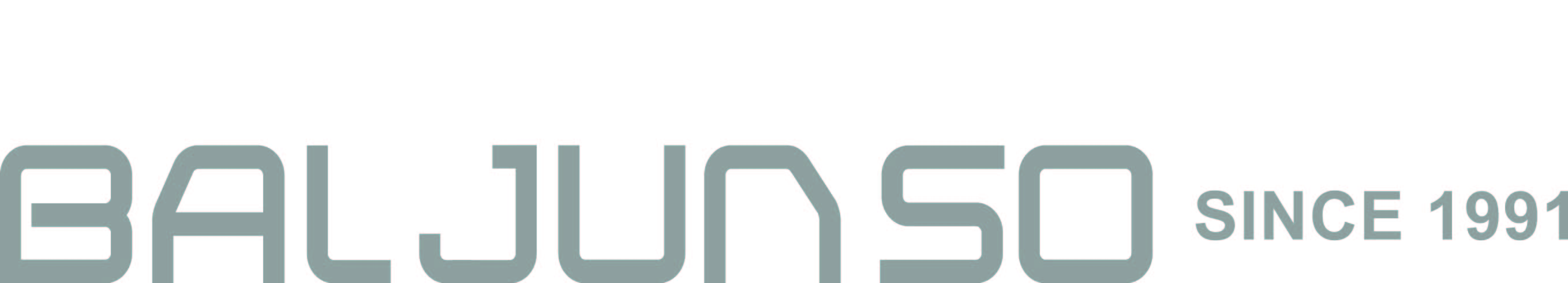 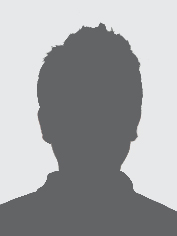                           *사진은 별도 첨부해서 보내주세요(maesun47@naver.com)BALJUNSO 음원 유통 지원서 접수---------------------------------------e-mail : maesun47@naver.com접수 파일 : 1. 지원서, 2. 사진, 3. 가이드 혹은 마스터 음원 4. 가사------------------------------------------------------------BALJUNSO　음원 유통 지원 시 주의사항 1. 지원서 양식에 맞추어 빠짐없이 기재바랍니다. 2. 반드시 사진을 첨부해주시기 바랍니다. 3. 음원 유통시 지원자는 반드시 지원서, 사진, 음원과 가사 파일을 첨부해서 보내주십시오.4. 보내주신 내용을 확인 후, 개인 연락처로 추후 사항을 연락 드립니다.5. 접수하신 서류는 반환하지 않습니다.이름OOO아티스트명주민번호000000-0000000000000-0000000000000-0000000휴대폰00-000-0000전화번호000-0000-0000E-mailAB0000@naver.comSNSBlog/ Twitter/ Facebook주소기발매 내용 (기존에 발매되었던 아티스트에 한해 기재바랍니다.)기발매 내용 (기존에 발매되었던 아티스트에 한해 기재바랍니다.)기발매 내용 (기존에 발매되었던 아티스트에 한해 기재바랍니다.)발매일앨범명앨범종류0000.00-0000.00ex) Ordinary 0817ex) 디지털싱글